Article: _______________________________________________________Author: ______________________________________________________Main Idea:Key points/claims:Key examples/stats/quotes with a responseKey terms (defined or explained):Conclusion (in the end what is this really all about, what does the author want?)Article Summary: 4-5 sentences, include author, title, main idea, 1-2 key points, key terms, and conclusion.Article: _______________________________________________________Author: ______________________________________________________Main Idea:Key points/claims:Key examples/stats/quotes with a responseKey terms (defined or explained):Conclusion (in the end what is this really all about, what does the author want?)Article Summary: 4-5 sentences, include author, title, main idea, 1-2 key points, key terms, and conclusion.Review pages 16-17 in your ERWC book to answer the questions below.1. Choose one of the diagrams and summarize it. Make sure to include the title and explain the purpose and provide specific details. 2.   Choose another diagram and respond to it. Begin with a ”they say” statement, followed by your claim, then support your claim with evidence  from the diagram or your own observations. This should be a paragraph long.College Cartoon Quick WriteSelect and analyze one of the following cartoons. What is the message they are sending about college? Explain how it connects to our reading. Which article does it best match with and why?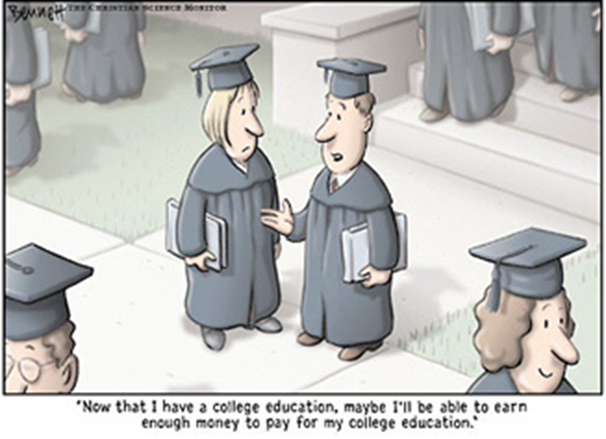 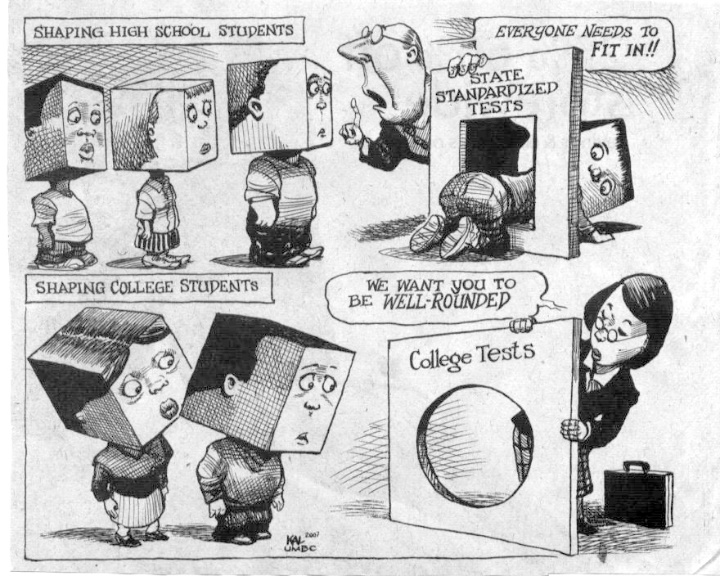 